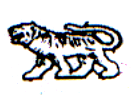 ГЛАВА АДМИНИСТРАЦИИ ГРИГОРЬЕВСКОГО СЕЛЬСКОГО ПОСЕЛЕНИЯМИХАЙЛОВСКОГО МУНИЦИПАЛЬНОГО РАЙОНАПРИМОРСКОГО КРАЯП О С Т А Н О В Л Е Н И Е02 ноября 2022 г.                       с.Григорьевка                                                     № 41Об утверждении Перечня налоговых расходов Григорьевского сельского поселения по местным налогам, установленных решениями Муниципального комитета Григорьевского сельского поселения в пределах полномочий, отнесенных законодательством Российской Федерации о налогах и сборах к ведению органов местного самоуправления Российской Федерации на 2023 год и плановый период 2024-2025 годовНа основании Устава Григорьевского сельского поселения и постановления Администрации Григорьевского сельского поселения от 19 ноября 2019 № 51 «Об утверждения правил формирования перечня налоговых расходов в Григорьевском сельском поселении и оценки налоговых расходов в Григорьевском сельском поселении», администрация Григорьевского сельского поселения:ПОСТАНОВЛЯЕТ:1. Утвердить Перечень налоговых расходов Григорьевского сельского поселения, установленных решениями Муниципального комитета Григорьевского сельского поселения в пределах полномочий, отнесенных законодательством Российской Федерации о налогах и сборах к ведению органов местного самоуправления Российской Федерации на 2023 год и плановый период 2024-2025 годов, согласно приложению к настоящему постановлению.2. Настоящее постановление вступает в силу с 1 января 2023 года.3. Контроль за исполнением настоящего постановления оставляю за собой.Глава Григорьевского сельского поселения -Глава администрации поселения						А.С. Дрёмин